ФОРМА ЗАЯВКИ-2018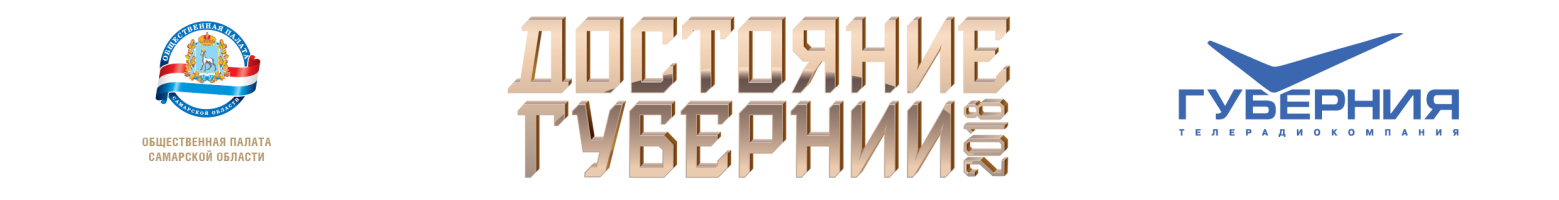 ЗАЯВКАНА УЧАСТИЕ В РЕГИОНАЛЬНОМ КОНКУРСЕ КОМПАНИЙ«ДОСТОЯНИЕ ГУБЕРНИИ 2018»ОБЯЗАТЕЛЬНАЯ ИНФОРМАЦИЯ
КОНТАКТНАЯ ИНФОРМАЦИЯ:
ПОЧТОВЫЙ (ФАКТИЧЕСКИЙ) АДРЕС:НАГРАДНАЯ ИНФОРМАЦИЯ:УСЛОВИЯ УЧАСТИЯ:Прошу рассмотреть представленную заявку на участие в Ежегодном региональном конкурсекомпаний «Достояние Губернии-2018». «    »________________2018 г.                              Руководитель/_____________/м.п.Юридическое название организацииИНН организацииПубличное название организации(общеизвестный бренд)Номинация Конкурса (нужное отметить любым удобным способом)ПРОМЫШЛЕННОСТЬБРЕНД РЕГИОНАНоминация Конкурса (нужное отметить любым удобным способом)АГРОПРОМЫШЛЕННЫЙ КОМПЛЕКСТОРГОВАЯ МАРКА в категории «Товары народного потребления»Номинация Конкурса (нужное отметить любым удобным способом)ПРЕДПРИНИМАТЕЛЬСТВО. КРУПНЫЙ БИЗНЕСТОРГОВАЯ МАРКА в категории «Товары промышленного назначения»Номинация Конкурса (нужное отметить любым удобным способом)ПРЕДПРИНИМАТЕЛЬСТВО. МАЛЫЙ И СРЕДНИЙ БИЗНЕСГОСТЕПРИИМНАЯ ГУБЕРНИЯНоминация Конкурса (нужное отметить любым удобным способом)ЗДОРОВЬЕ. Частные компанииНАУКА И ОБРАЗОВАНИЕ. Высшее образованиеНоминация Конкурса (нужное отметить любым удобным способом)ЗДОРОВЬЕ. Организации с государственной долей участияНАУКА И ОБРАЗОВАНИЕ. Среднее, средне-специальное образованиеДолжность руководителяФИО руководителяЧисленность организации (штатное количество сотрудников)Год основания организации/возраст компанииХарактеристика основных видов деятельности(перечень)Уникальные преимуществаорганизации, товара, услуг…Инновации в работеПредставленность в регионе:указать объемы и основные рынки сбыта продукции и услуг организации в Самарском регионе и за его пределамиДостижения 2017 годаСамые значимые достижения ранних лет работы организации (не более 2-х событий)Участие в региональных смотрах, форумах, выставках и конкурсах (Любые другие знаки отличия)Участие во всероссийских и международных выставках и конкурсахГосударственные и общественные награды организации Государственные и общественные награды сотрудников организацииДополнительная информацияЛюбые дополнительные материалы, раскрывающие масштабность и значимость работы организации на благо Самарской области Финансовые показатели деятельности организации за 2016-2017 годы Номер(а) телефона(ов)*:(код) Номер факса*:(код)Адрес сайта:Адрес e-mail:Контактная персона:ФИО, номер телефона,Номермобильного телефона для оперативной связи, персональный e-mailПочтовый индекс/Город/населенный пункт:Район Самарской области:Адрес(улица, дом, строение, офис):Название компании для внесения в диплом(до 50 знаков):ФИО и должность руководителя (для внесения в диплом и текст награждения):Краткая информация-представление организации со сцены на церемонии(до 400 знаков без пробелов):Логотип организациидля презентационных материалов по конкурсу (для ТВ, печатных и интернет СМИ, полиграфии, для использования на церемонии):Файл прикрепляется в формате eps, png,psd.На прозрачном фоне (желательно)Количество билетов для сотрудников на церемонию награждения(бесплатно):Подтверждаю, что организация-заявитель не является банкротом, не находится в         состоянии ликвидации, арест на ее имущество не наложен.Полноту и достоверность сведений, указанных в данной анкете-заявке, гарантирую.Уведомлены о том, что номинантам конкурса, предоставившим недостоверные данные, может быть отказано в участие.Согласен/Согласна с публичным размещением информации о компании в СМИ в материалах, подготовленных организаторами конкурса